2020-21 TCMS Boys Basketball Schedule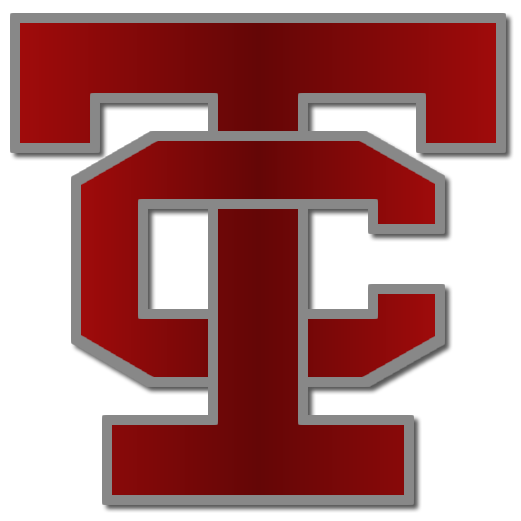 DateOpponentLocationTime11/17RussellvilleG/BAway6:0011/23Franklin SimpsonJV/VHome6:0011/30Jo Byrns Middle G/BHome6:0012/3Logan CountyJV/VAway6:0012/7Christian CountyJV/VHome6:0012/10Christian CountyJV/VAway6:0012/14Logan CountyJV/VHome6:0012/15RussellvilleJV/VHome6:0012/17Jo Byrns MiddleG/BAway6:0001/05Franklin SimpsonJV/VAway6:0001/07HopkinsvilleJV/VAway5:3001/11University HeightsJV/VAway6:0001/14University HeightsJV/VHome6:00TBDDistrict TournamentVTBDTBD